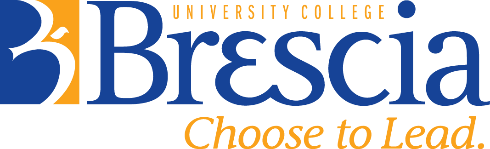 REQUEST FOR MARKING ASSISTANCEPlease submit an application for each course for which you are making a request. Please note that requests must be made by September 30 to be assured of consideration. Faculty Member requesting marking assistance:	Course Name: ___________________________________________ Number: 	Number of students registered: 	Number of hours requested:    Fall Term: 	                                                 Spring Term: 	                                                 TOTAL: 	Reason for requesting marking assistance:_________________________________________________
__________________________________________________________________________________________
__________________________________________________________________________________________
__________________________________________________________________________________________Requested T.A. or Marker’s Name: 	                                                                                   (Please Print)T.A or Markers highest degree:	Address: 	Signature of Faculty Member: 	Maximum number of hours approved: 	Signature of Provost: 	Submit request to Marsha Lace, Executive Assistant to the Provost(Room 225, St. Ursuline Hall)